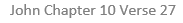 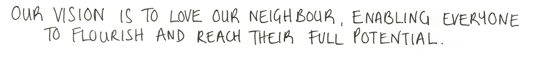 This Week’s Achievements 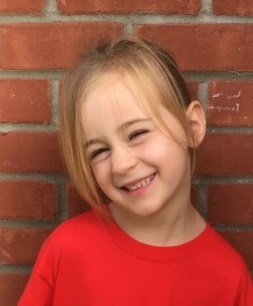 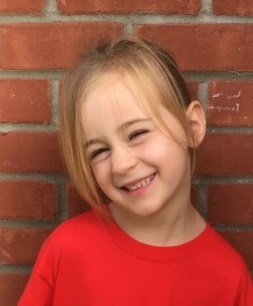 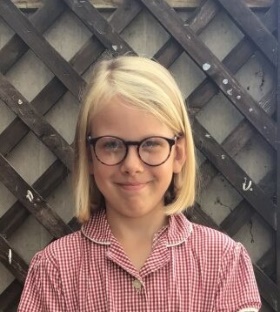 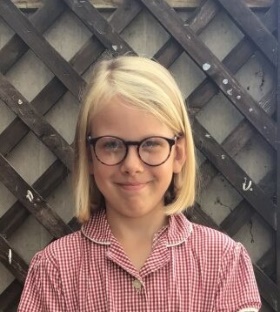 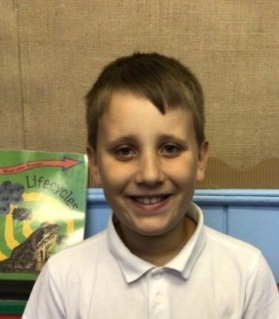 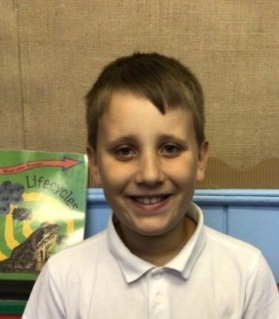 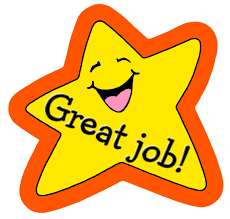 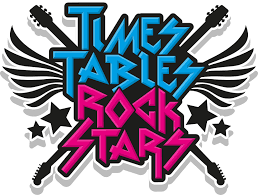 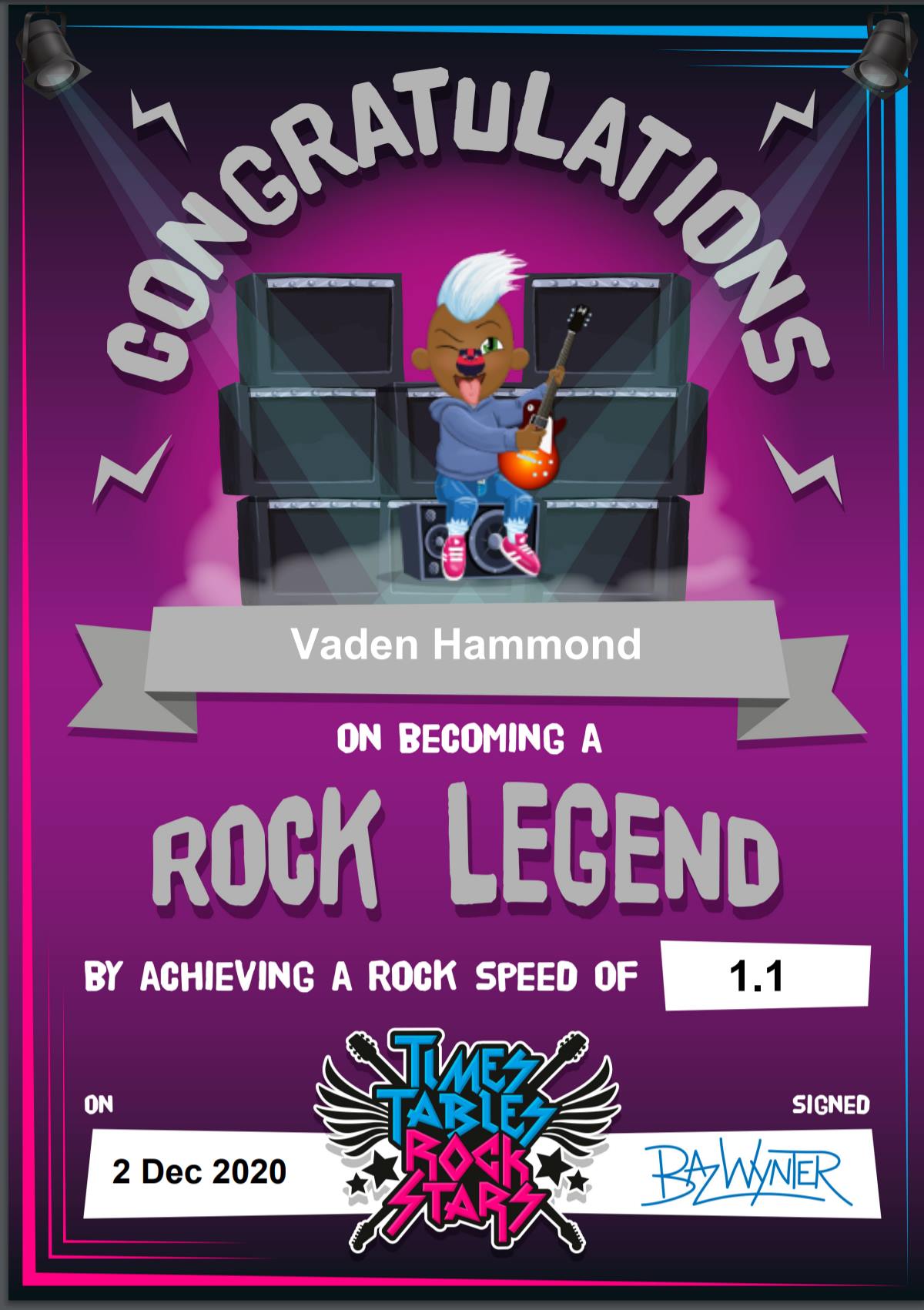 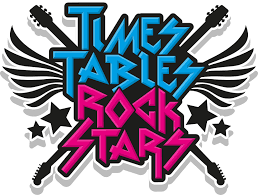 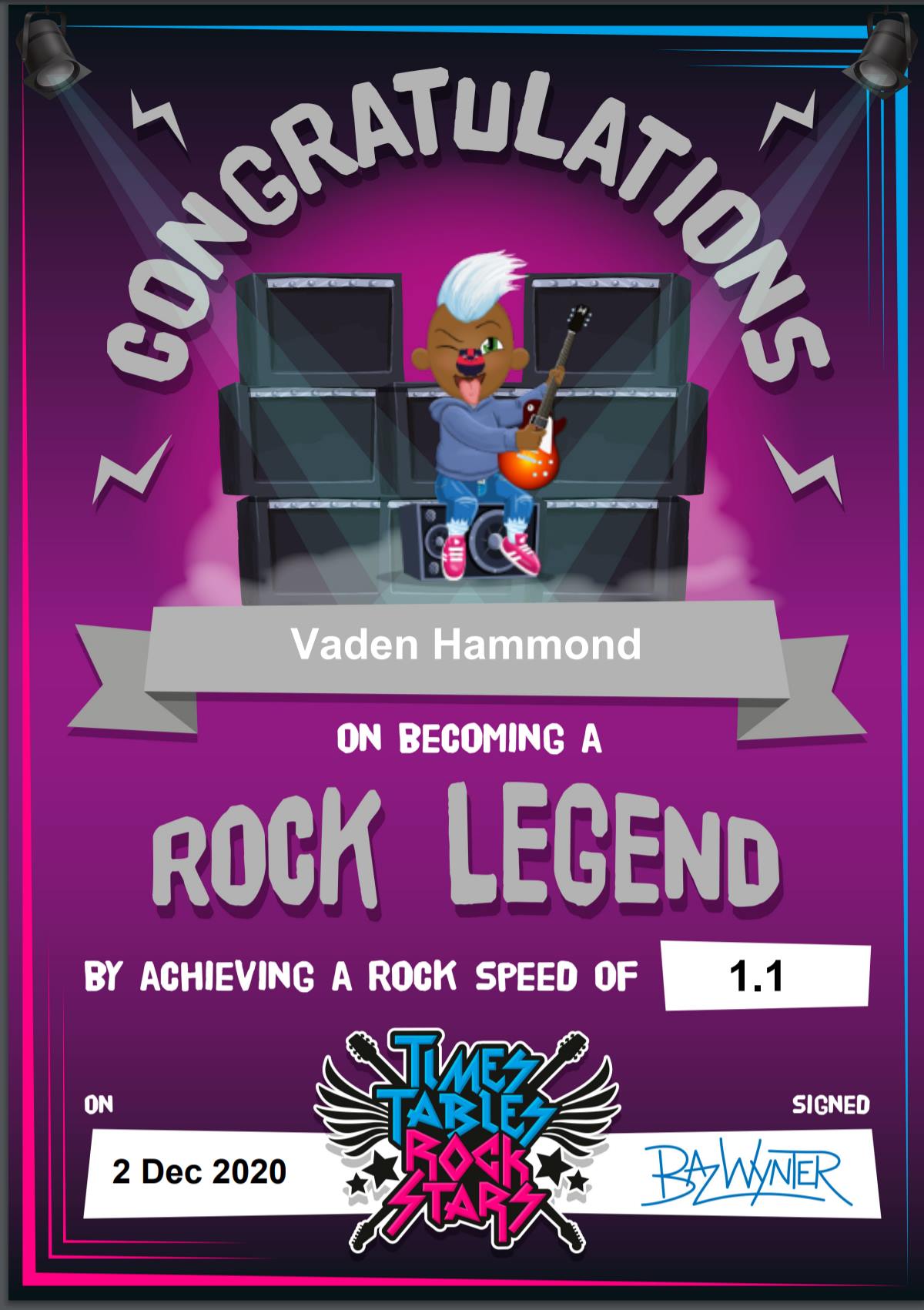 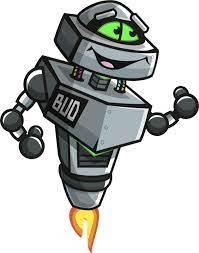 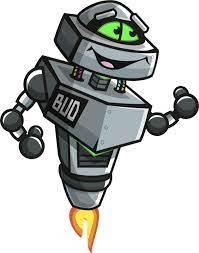 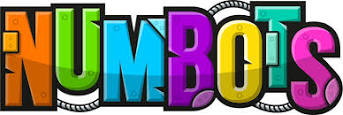 Online Safety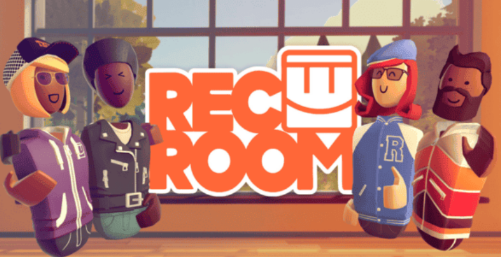 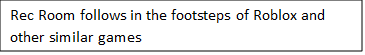 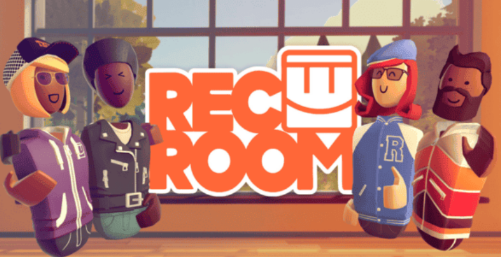 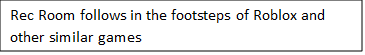 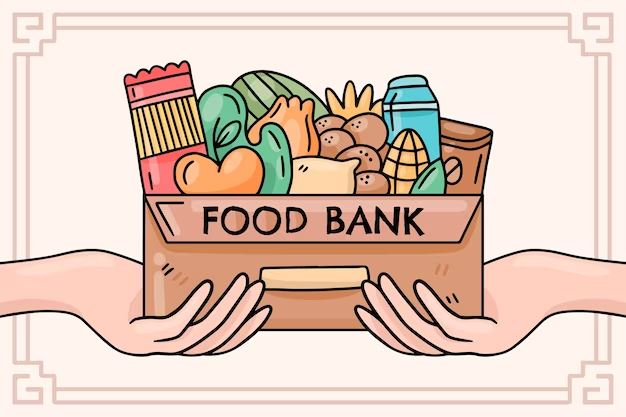 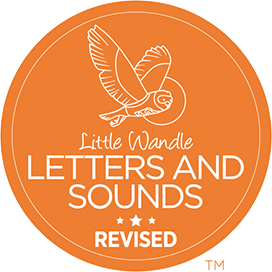 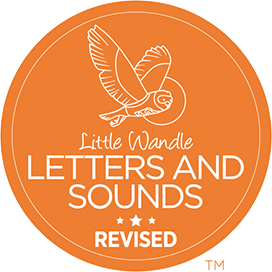 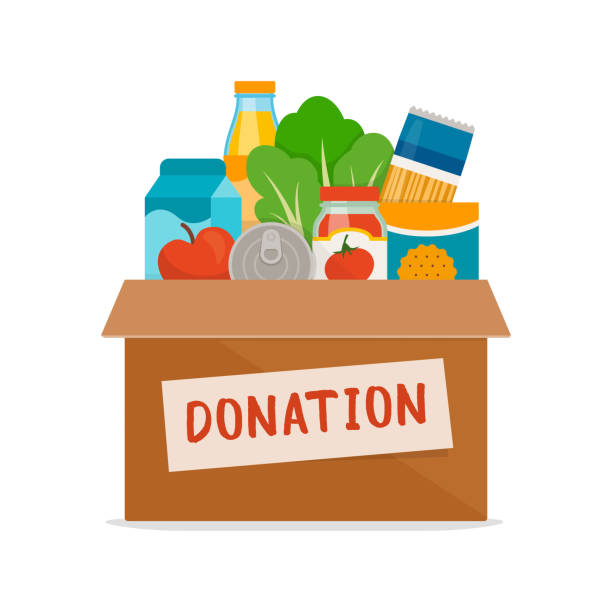 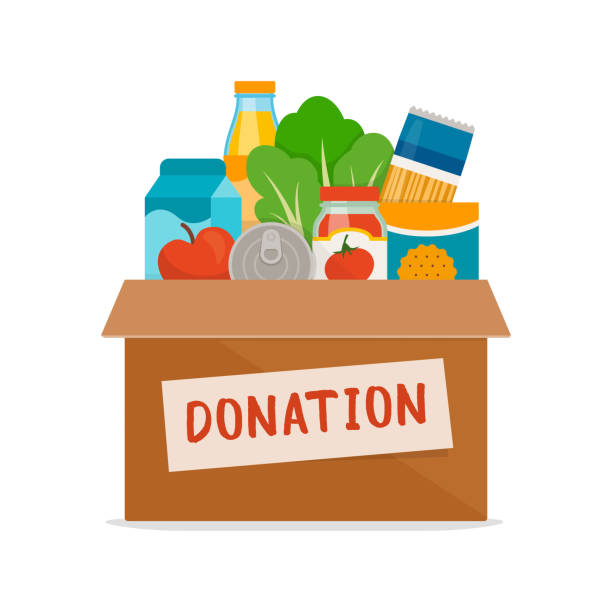 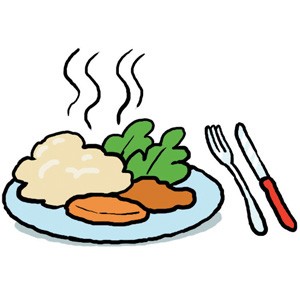 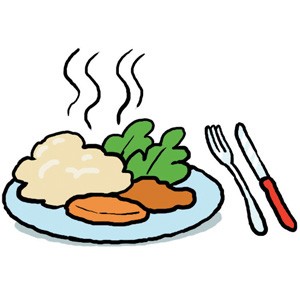 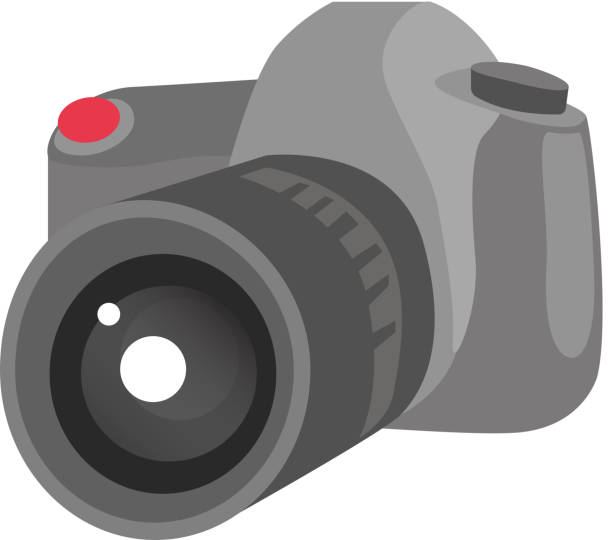 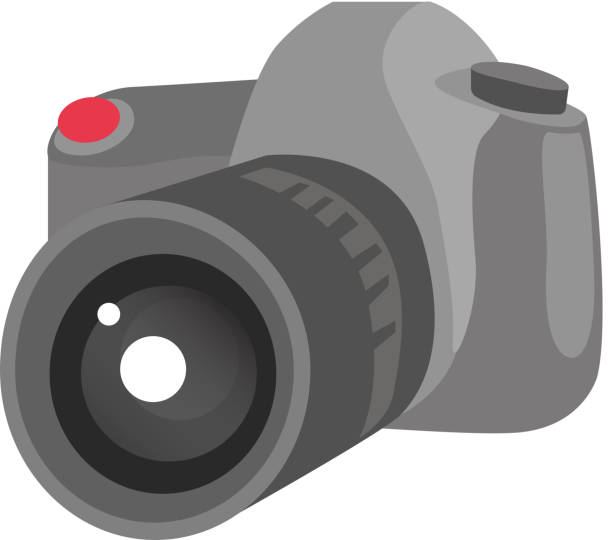 